                  Newton        Fait par Alex vachonNom: NewtonNom au complet: Isaac NewtonNationalité: AnglaisPériode de temps: 1643-1727Découverte: Gravitation universelle, télescope à miroirŒuvre: Philosophiae naturalis principia matematica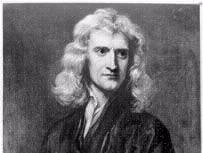 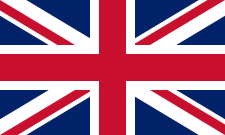 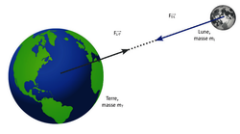 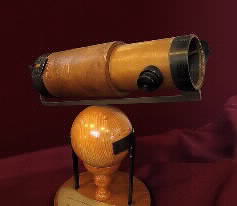 